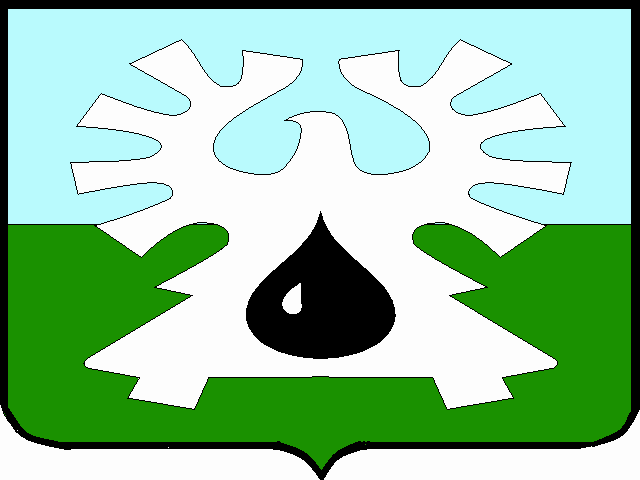 ГОРОДСКОЙ ОКРУГ УРАЙХанты-Мансийского автономного округа - ЮгрыАДМИНИСТРАЦИЯ ГОРОДА УРАЙПОСТАНОВЛЕНИЕот ______________                                                                                                                №______О внесении изменений в административный регламент предоставления муниципальной услуги «Предоставление в собственность, аренду, постоянное (бессрочное) пользование, безвозмездное пользование земельного участка, находящегося в государственной или муниципальной собственности, без проведения торгов»В соответствии с Федеральным законом от 27.07.2010 №210-ФЗ «Об организации предоставления государственных и муниципальных услуг», постановлением администрации города Урай от 18.01.2013 №117 «Об утверждении Порядка разработки и утверждения административных регламентов предоставления муниципальных услуг»:1. Внести в административный регламент предоставления муниципальной услуги «Предоставление в собственность, аренду, постоянное (бессрочное) пользование, безвозмездное пользование земельного участка, находящегося в государственной или муниципальной собственности, без проведения торгов», утвержденный постановлением администрации города Урай от 30.08.2022 №2099,  изменения согласно приложению.2. Опубликовать постановление в газете «Знамя» и разместить на официальном сайте органов местного самоуправления города Урай в информационно-телекоммуникационной сети «Интернет».3. Контроль за выполнением постановления возложить на заместителя главы города Урай Г.Г.Волошина. Глава города Урай 								             Т.Р.ЗакирзяновПриложение к постановлениюадминистрации города Урай от ______________ № ____ Изменения в административный регламент предоставления муниципальной услуги «Предоставление в собственность, аренду, постоянное (бессрочное) пользование, безвозмездное пользование земельного участка, находящегося в государственной или муниципальной собственности, без проведения торгов»Пункт 2.8 изложить в новой редакции:«2.8. Срок предоставления муниципальной услуги не может превышать двадцать дней со дня поступления запроса в Уполномоченный орган.».Приложения 2, 3, 4  к административному регламенту изложить в новой редакции:«Приложение 2к административному регламентупредоставления муниципальнойуслуги «Предоставление в собственность,аренду, постоянное (бессрочное)пользование, безвозмездное пользованиеземельного участка, находящегосяв государственной или муниципальнойсобственности, без проведения торгов»ФОРМАДОГОВОРА КУПЛИ-ПРОДАЖИ ЗЕМЕЛЬНОГО УЧАСТКА, НАХОДЯЩЕГОСЯВ ГОСУДАРСТВЕННОЙ ИЛИ МУНИЦИПАЛЬНОЙ СОБСТВЕННОСТИ,БЕЗ ПРОВЕДЕНИЯ ТОРГОВДОГОВОР № _______купли-продажи земельного участка(место заключения)                       					       «____» __________ 20__ г.	Администрация города Урай, действующая от имени городского округа Урай Ханты-Мансийского автономного округа – Югры, именуемая в дальнейшем 
«ПРОДАВЕЦ», в лице ________________________________________________________,                                     (должность, Ф.И.О. лица, уполномоченного действовать                                                                                                          от имени администрации города Урай)действующего на основании _______________________________________________,  с одной 
                                       (наименование и реквизиты документа, на основании которого действует уполномоченное должностное лицо)
стороны, и _____________________________, именуемый (-ая, -ое) в дальнейшем «ПОКУПАТЕЛЬ», с другой стороны, <1> в соответствии с ___________________________________________ от __________ №__________<2>,  заключили настоящий договор о нижеследующем:1. Предмет договора1.1. Продавец продает, а Покупатель покупает земельный участок с кадастровым номером  ______________________, площадью ___________ кв.м, категория земель: _________________, вид разрешенного использования: __________________, расположенный по адресу: ______________________________ (далее – земельный участок).2. Цена земельного участка и порядок оплаты2.1. Цена земельного участка определяется в соответствии с ____________________<3>  и определяется в размере, равном – __________ (________________________) (НДС не облагается в соответствии с пп. 6 п.2 ст. 146 НК РФ).2.2. 	Покупатель перечисляет Продавцу ______________ рублей единоразовым платежом не позднее 30 календарных дней со дня заключения договора купли-продажи земельного участка по следующим реквизитам:Получатель: ____________________________________________________________________3. Обременения (ограничения) земельного участка3.1. Земельный участок имеет ограничения / не имеет  ограничений <4> в использовании в границах зон с особыми условиями использования территории, что отражено в выписке из Единого государственного реестра недвижимости об объекте недвижимости 
от ______________ № ____________________,  являющейся неотъемлемой частью договора. 3.2. Земельный участок вещными и (или) обязательственными правами третьих лиц не обременен, под арестом (запрещением) не состоит.3.3. К земельному участку имеется свободный доступ из земель общего пользования. 4. Права и обязанности сторон4.1. Продавец обязуется передать Покупателю земельный участок, указанный в пункте 1.1 настоящего договора.4.2. Покупатель обязуется:4.2.1.	 Оплатить цену земельного участка в порядке, установленном разделом 2 настоящего договора.4.2.2. За свой счет обеспечить государственную регистрацию права собственности на земельный участок.4.3. Права и обязанности сторон, не предусмотренные настоящим договором, определяются в соответствии с законодательством Российской Федерации, Ханты-Мансийского автономного округа - Югры, правовыми актами администрации города Урай и Думы города Урай, изданными в пределах их полномочий.5. Иные условия5.1. 	Покупатель осмотрел земельный участок в натуре, ознакомился с его характеристиками и правовым режимом.5.2. 	Передача земельного участка Продавцом и принятие его Покупателем осуществляется по акту приема-передачи, составленному в соответствии со ст. 556 ГК РФ в простой письменной форме.5.3.	Все споры, связанные с исполнением настоящего договора, разрешаются сторонами путем переговоров, а в случае невозможности – в судебном порядке.6. Заключительные положения6.1. Настоящий договор вступает в силу с момента его подписания сторонами и действует до полного выполнения сторонами своих обязательств по нему.6.2. 	Земельный участок переходит в собственность Покупателя с момента внесения соответствующей записи в Единый государственный реестр недвижимости.6.3. Настоящий договор оставлен и подписан в двух экземплярах, имеющих равную юридическую силу.6.4. В качестве неотъемлемой части к договору прилагается:- выписка из Единого государственного реестра недвижимости об объекте недвижимости от ____________ № _________________;- акт приема-передачи земельного участка.7. Реквизиты и подписи сторон <1> Указывается информация о стороне договора:для юридического лица – организицонно-правовая форма и наименование, должность,  фамилия, имя и (при наличии) отчество лица, уполномоченного действовать от имени юридического лица, документ, на основании которого действует указанное лицо;для физического лица - фамилия, имя и (при наличии) отчество.<2> Указываются реквизиты решения о предоставлении земельного участка в собственность без проведения торгов.<3> Указываются реквизиты нормативного правового акта, в соответствии с которым определяется цена земельного участка.<4> Указывается информация о наличии либо отсутствии установленных в отношении земельного участка ограничений и обременений.<5> Указываются реквизиты:для юридического лица - организицонно-правовая форма и наименование, юридический и почтовый адрес, телефон, адрес электронной почты (при наличии), ИНН, ОГРН, банковские реквизиты;для физического лица - фамилия, имя и (при наличии) отчество, год рождения, место жительства, реквизиты документа, удостоверяющего личность, ИНН. Приложение 3к административному регламентупредоставления муниципальнойуслуги «Предоставление в собственность,аренду, постоянное (бессрочное)пользование, безвозмездное пользованиеземельного участка, находящегосяв государственной или муниципальнойсобственности, без проведения торгов»ФОРМАДОГОВОРА АРЕНДЫ ЗЕМЕЛЬНОГО УЧАСТКА, НАХОДЯЩЕГОСЯВ ГОСУДАРСТВЕННОЙ ИЛИ МУНИЦИПАЛЬНОЙ СОБСТВЕННОСТИ,БЕЗ ПРОВЕДЕНИЯ ТОРГОВДОГОВОР АРЕНДЫ ЗЕМЕЛЬНОГО УЧАСТКА № _____(место заключения)                                                                                  «____» __________ 20__ г.	Администрация города Урай, действующая от имени городского округа Урай Ханты-Мансийского автономного округа – Югры, именуемая в дальнейшем Арендодатель, в лице _____________________________________________________________________________,                                     (должность, Ф.И.О. лица, уполномоченного действовать                                                                                                          от имени администрации города Урай)действующего на основании _______________________________________________________,
                                       (наименование и реквизиты документа, на основании которого                                            действует уполномоченное должностное лицо)  с одной стороны и _________________________________________, именуемая(-ый, - ое) в дальнейшем Арендатор <6>,  с другой стороны, в соответствии с ___________________________________<7>,  заключили настоящий договор (далее - Договор) о нижеследующем:1. Предмет Договора1.1. В порядке и на условиях, предусмотренных настоящим Договором, Арендодатель предоставляет Арендатору за плату во временное владение и пользование земельный участок из земель _______________ с кадастровым номером _____________, площадью _____ кв.м, расположенный по адресу: ___________________ (далее - Участок) с видом разрешенного использования – ______________, а Арендатор принимает Участок по акту приема-передачи и обязуется использовать его и своевременно вносить арендную плату в соответствии с условиями Договора.1.2. Арендатор ознакомлен с характеристиками Участка, в том числе с ограничениями и обременениями, указанными в выписке из Единого государственного реестра недвижимости на данный Участок. 1.3. Срок Договора – ____________<8>. 2. Арендная плата2.1. Годовой размер арендной платы составляет: _____________________________                                                                                                                   (сумма цифрами) (____________________________) рублей.(сумма прописью)2.2. Арендная плата за земельный участок  вносится Арендатором ежеквартально до 10 числа текущего года, при этом: 1) ежеквартальный платеж за квартал, в котором земельный участок был передан арендатору, за исключением четвертого квартала, вносится до 10 числа первого месяца следующего квартала;2) арендная плата за четвертый квартал календарного года вносится арендатором до 10 числа последнего месяца текущего календарного года;3) арендная плата за квартал, в котором прекращается договор аренды, вносится не позднее дня прекращения договора аренды.2.3. Арендная плата по Договору вносится Арендатором путем перечисления денежных средств по следующим реквизитам:_______________________________________________________________________.(указываются банковские реквизиты для перечисления арендных платежей по Договору)2.4. Моментом исполнения обязательств Арендатором по внесению арендной платы является дата зачисления денежных средств на указанный в пункте 2.3 Договора расчетный счет. 2.5. Размер арендной платы изменяется в одностороннем порядке на основании решения Арендодателя в следующих случаях:- в связи с изменением ____________________<9>- в связи с изменением категории земель;- в связи с изменением кадастровой стоимости земельного участка;- в связи с изменением разрешенного использования земельного участка.2.6. Арендная плата ежегодно изменяется в одностороннем порядке Арендодателем на размер уровня инфляции, установленного в федеральном законе о федеральном бюджете на очередной финансовый год и плановый период. Уровень инфляции применяется ежегодно по состоянию на начало очередного финансового года, начиная с года, следующего за тем, в котором Участок передан в аренду.В случае перерасчета размера арендной платы в связи с изменением кадастровой стоимости Участка индексация арендной платы с учетом размера уровня инфляции, указанного в настоящем пункте, в текущем финансовом году не проводится.2.7. Изменение арендной платы Арендодателем в одностороннем порядке осуществляется не чаще одного раза в год путем вручения (или направления заказным письмом с уведомлением) Арендатору сопроводительного письма и приложения №1 к Договору в новой редакции. 2.8. Неиспользование Участка Арендатором не может служить основанием невнесения арендной платы.3. Права и обязанности Арендодателя3.1. Арендодатель имеет право:3.1.1. досрочно расторгнуть в _________ порядке <10>  настоящий Договор в случае использования земельного участка не по целевому назначению, просрочки арендных платежей за два квартала подряд и иного существенного нарушения Арендатором условий Договора;3.1.2. вносить в Договор изменения в случае изменения законодательства Российской Федерации в сфере земельных отношений;3.1.3. на беспрепятственный доступ на территорию Участка с целью проверки соблюдения условий Договора;3.1.4. на возмещение убытков, причиненных ухудшением качества земель в границах Участка в результате его использования Арендатором.3.2. Арендодатель обязан:3.2.1. передать Арендаторам Участок в состоянии, соответствующем условиям Договора;3.2.2. не вмешиваться в хозяйственную деятельность Арендаторов, если она не противоречит условиям Договора и действующим нормативным правовым актам.4. Права и обязанности Арендатора4.1. Арендатор имеет право досрочно, при исчезновении необходимости аренды Участка, расторгнуть Договор, направив уведомление об этом Арендодателю не менее чем за 15 дней;4.2. Арендатор вправе вносить платежи за аренду земельного участка досрочно.4.3. Арендатор Участка вправе передавать свои права и обязанности по Договору третьему лицу, в том числе отдавать арендные права земельного участка в залог и вносить их в качестве вклада в уставный капитал хозяйственного товарищества или общества либо паевого взноса в производственный кооператив, передавать арендованный Участок в пределах срока Договора _______________  <11>. 4.4. Арендатор обязан: 4.4.1. использовать Участок в соответствии с пунктом 1.1 Договора, с учетом имеющихся ограничений и обременений, сведения о которых содержатся в Едином государственном реестре недвижимости;4.4.2. своевременно вносить арендную плату в соответствии с условиями раздела 2 Договора;4.4.3. обеспечить сохранность межевых, геодезических и других специальных знаков, установленных на Участке в соответствии с законодательством Российской Федерации;4.4.4. не допускать действий, приводящих к ухудшению качественных характеристик Участка, загрязнения, захламления Участка и прилегающей к нему территории;4.4.5. возмещать Арендодателю убытки, включая упущенную выгоду в полном объеме в связи с ухудшением качественных характеристик арендуемого Участка и экологической обстановки в результате своей хозяйственной деятельности;4.4.6. не нарушать прав правообладателей смежных земельных участков;4.4.7. производить уборку земельного участка самостоятельно, либо заключить с соответствующими службами договор на уборку и вывоз мусора;4.4.8. в случае изменения адреса или иных реквизитов в десятидневный срок направить Арендодателю письменное уведомление об этом. При невыполнении данного условия все уведомления и другие документы, направленные по адресу, указанному в настоящем Договоре, считаются врученными Арендатору;4.4.9. обеспечивать Арендодателю и органам государственного и (или) муниципального  контроля (надзора) беспрепятственный доступ на Участок с целью проведения ими проверок соблюдения условий Договора и законодательства Российской Федерации соответственно;4.4.10. выполнять в соответствии с требованиями эксплуатационных служб условия эксплуатации расположенных на Участке наземных и подземных коммуникаций, сооружений, проездов и т.п. и не препятствовать их ремонту и обслуживанию;4.4.11. не чинить препятствия лицам, осуществляющим (на основании соответствующего решения уполномоченных органов) геодезические, землеустроительные и другие изыскательские работы на Участке;4.4.12. в случаях возникновения аварийных ситуаций на инженерных коммуникациях   (тепло-, водо-, газо-, электроснабжения, телефонных линий и т.п.), расположенных в границах Участка или в непосредственной близости от него, обеспечить свободный доступ аварийным (эксплуатационным) службам для проведения соответствующих работ;4.4.13. выполнять иные обязанности, предусмотренные действующим законодательством.5. Ответственность сторон 5.1. За неисполнение или ненадлежащее исполнение обязательств по настоящему договору Стороны несут ответственность в соответствии с действующим законодательством Российской Федерации и условиями настоящего Договора. 5.2. В случае неуплаты арендной платы в установленный Договором срок Арендатор уплачивает Арендодателю пени в размере 1/300 ключевой ставки Банка России от суммы неуплаты за каждый день просрочки. 5.3. За несоблюдение Арендатором подпунктов 4.4.1, 4.4.3, 4.4.4, 4.4.6, 4.4.9 – 4.4.12 пункта 4.4  Договора Арендатор уплачивает Арендодателю штраф в размере 1/10 годового размера арендной платы за каждое выявленное нарушение.6. Разрешение споров6.1. Споры, возникающие при реализации Договора, или вытекающие из него, разрешаются в соответствии с действующим законодательством Российской Федерации с обязательным соблюдением претензионного порядка урегулирования спора.7. Вступление договора в силу и его изменение7.1. Договор вступает в силу с момента _________________ <12>.7.2. Изменения в Договор совершаются в письменной форме, подписываются уполномоченными представителями Сторон и подлежат государственной регистрации в установленном порядке <13> (за исключением порядка уведомления об изменении арендной платы в соответствии с пунктом 2.7 Договора).7.3. Договор составлен в двух экземплярах, имеющих равную юридическую силу, по одному экземпляру для Арендодателя и Арендатора.7.4. В качестве неотъемлемой части к договору прилагается:-  приложение №1 (расчет арендной платы за земельный участок);- акт приема-передачи земельного участка;- выписка из Единого государственного реестра недвижимости об объекте недвижимости на Участок. 7. Реквизиты и подписи сторонАрендодатель:                                                                                         Арендатор: <14> <6> Указывается информация о стороне договора:для юридического лица – организицонно-правовая форма и наименование, должность,  фамилия, имя и (при наличии) отчество лица, уполномоченного действовать от имени юридического лица, документ, на основании которого действует указанное лицо;для физического лица - фамилия, имя и (при наличии) отчество.<7> Указываются реквизиты решения о предоставлении земельного участка в аренду без проведения торгов.<8> Указывается срок договора в соответствии с решением о предоставлении земельного участка в аренду без проведения торгов<9> Указываются реквизиты нормативного правового акта, определяющего размер арендной платы за земельный участок.<10> В случае заключения договора на срок менее чем 5 лет в договор включается формулировка «в одностороннем внесудебном порядке». В случае заключения договора на срок более чем 5 лет в договор включается формулировка «в судебном порядке».<11> В случае заключения договора на срок менее чем 5 лет в договор включается формулировка «с письменного согласия Арендодателя». В случае заключения договора на срок более чем 5 лет в договор включается формулировка «при условии письменного уведомления Арендодателя».<12> В случае заключения договора на срок менее чем 1 год в текст договора включается формулировка «с момента его подписания уполномоченными представителями Сторон».В случае заключения договора на срок 1 год и более в текст договора включается формулировка «с момента его государственной регистрации в Едином государственном реестре недвижимости».<13> В случае заключения договора на срок менее чем 1 год формулировка «и подлежат государственной регистрации в установленном порядке» не включается в текст договора.<14> Указываются реквизиты:для юридического лица - организицонно-правовая форма и наименование, юридический и почтовый адрес, телефон, адрес электронной почты (при наличии), ИНН, ОГРН, банковские реквизиты;для физического лица - фамилия, имя и (при наличии) отчество, год рождения, место жительства, реквизиты документа, удостоверяющего личность, ИНН, адрес электронной почты (при наличии).Приложение 4к административному регламентупредоставления муниципальнойуслуги «Предоставление в собственность,аренду, постоянное (бессрочное)пользование, безвозмездное пользованиеземельного участка, находящегосяв государственной или муниципальнойсобственности, без проведения торгов»ФОРМАДОГОВОРА БЕЗВОЗМЕЗДНОГО ПОЛЬЗОВАНИЯ ЗЕМЕЛЬНЫМ УЧАСТКОМ,НАХОДЯЩЕГОСЯ В ГОСУДАРСТВЕННОЙ ИЛИ МУНИЦИПАЛЬНОЙСОБСТВЕННОСТИДОГОВОР БЕЗВОЗМЕЗДНОГО ПОЛЬЗОВАНИЯЗЕМЕЛЬНЫМ УЧАСТКОМ № _____(место заключения)                                                                            «____» __________ 20__ г.Администрация города Урай, действующая от имени городского округа Урай Ханты-Мансийского автономного округа – Югры, именуемая в дальнейшем 
Ссудодатель, в лице ________________________________________________________,                                     (должность, Ф.И.О. лица, уполномоченного действовать                                                                                                          от имени администрации города Урай)действующего на основании _______________________________________________,  с одной 
                                       (наименование и реквизиты документа, на основании                                                                    которого действует уполномоченное должностное лицо)
стороны, и _______________________________________________________________________________,именуемое (-ый, -ая) в дальнейшем «Ссудополучатель» <15>, с другой стороны, в соответствии с ___________________________________<16>,  заключили настоящий договор о нижеследующем:1. Предмет Договора1.1. Ссудодатель предоставляет, а Ссудополучатель принимает в безвозмездное пользование земельный участок с кадастровым номером  ________________, площадью _____ кв. м, категория земель: _____________, с видом разрешенного использования: _____________, расположенный по адресу: ______________________________________ (далее – Участок). 1.2. Срок действия настоящего договора ________________<17> с момента _______________<18>.1.3. В отношении Участка установлены ограничения и обременения, указанные в выписке из Единого государственного реестра недвижимости от ___________ №_________________. 2. Права и обязанности Ссудодателя2.1. Ссудодатель имеет право:  2.1.1. вносить в Договор изменения в случае изменения законодательства Российской Федерации в сфере земельных отношений;2.1.2. на беспрепятственный доступ на территорию Участка с целью проверки соблюдения условий Договора;2.1.3. на возмещение убытков, причиненных ухудшением качества земель в результате деятельности Ссудополучателя;2.1.4. требовать выполнения Ссудополучателем всех условий Договора в судебном порядке.2.2. Ссудодатель обязан:2.2.1. выполнять в полном объеме все условия Договора;2.2.2. передать Ссудополучателю Участок в состоянии, соответствующем условиям Договора;2.2.3. не вмешиваться в хозяйственную деятельность Ссудополучателя, если она не противоречит условиям Договора и действующим нормативным правовым актам;2.2.4. не издавать специальных актов, затрагивающих (ущемляющих, ограничивающих) права Ссудополучателя, кроме случаев, оговоренных в настоящем Договоре.3. Права и обязанности Ссудополучателя3.1. В случае исчезновения необходимости в пользовании Участком, Ссудополучатель имеет право досрочно расторгнуть Договор в порядке, установленном главой 6 Договора.3.2. Ссудополучатель обязан:3.2.1. использовать Участок в соответствии с видом разрешенного использования, указанным в пункте 1.1 Договора;3.2.2. обеспечить подготовку в отношении Участка проекта межевания территории, а также проведение кадастровых работ, необходимых для образования земельных участков в соответствии с утвержденным проектом межевания территории <19>; 3.2.3. обеспечить в составе проекта межевания территории Участка образование земельных участков общего назначения в соответствии с требованиями пункта 7 статьи 39.10 Земельного кодекса Российской Федерации <20>; 3.2.4. после проведения кадастровых работ, необходимых для образования земельных участков в соответствии с утвержденным проектом межевания территории, обеспечить оформление и использование земельных участков общего назначения, имущества общего пользования товарищества в соответствии с главой 6 Федерального закона от 29.07.2017 №217-ФЗ «О ведении гражданами садоводства и огородничества для собственных нужд и о внесении изменений в отдельные законодательные акты Российской Федерации» <21>; 3.2.5. использовать Участок с учетом имеющихся ограничений и обременений, сведения о которых содержатся в Едином государственном реестре недвижимости; 3.2.6. обеспечивать Ссудодателю и органам государственного и муниципального контроля (надзора) за использованием и охраной земель беспрепятственный доступ на Участок с целью проведения ими проверок соблюдения условий Договора и законодательства Российской Федерации соответственно; 3.2.7. выполнять в соответствии с требованиями соответствующих служб условия эксплуатации подземных и наземных коммуникаций, сооружений, дорог, проездов и т.п., и не препятствовать их ремонту и обслуживанию; 3.2.8. направить Ссудодателю в течение десяти дней письменное уведомление в случае изменения  своего наименования или почтового адреса. При невыполнении данного условия все уведомления и другие документы, направленные по адресу, указанному в настоящем Договоре, считаются врученными Ссудополучателю; 3.2.9. не нарушать права ограниченного пользования Участком другими землепользователями; 3.2.10. не препятствовать лицам, осуществляющим (на основании соответствующего решения уполномоченного органа власти) геодезические и землеустроительные работы, а также профилактические и ремонтные работы объектов инженерной инфраструктуры; 3.2.11. не допускать действий, приводящих к ухудшению качественных характеристик Участка, а также к захламлению и загрязнению Участка и прилегающей территории к ней, требований природоохранного законодательства Российской Федерации;3.2.12. выполнять в полном объеме все условия Договора; 3.2.13. при не выполнении обязательств, предусмотренных подпунктами 3.2.2 – 3.2.4 настоящего пункта - вернуть Ссудодателю Участок в том состоянии, в котором он его получил в течение _______ рабочих дней <22>.4. Ответственность Сторон4.1. Стороны несут ответственность за невыполнение либо ненадлежащее выполнение условий Договора в соответствии с действующим законодательством Российской Федерации.             5. Разрешение споров5.1. Все споры и разногласия, которые могут возникнуть между Сторонами по вопросам, касающимся исполнения Сторонами договорных обязательств, не нашедшим своего разрешения в тексте данного Договора, будут разрешаться путем переговоров. 5.2. Споры, возникающие при реализации Договора, или вытекающие из него, разрешаются в соответствии с действующим законодательством Российской Федерации с обязательным соблюдением претензионного порядка урегулирования спора. 6. Изменение и прекращение Договора6.1. Все изменения и дополнения к настоящему Договору действительны, если они составлены в письменной форме и подписаны обеими Сторонами и подлежат государственной регистрации в установленном порядке <23>.6.2. Договор может быть досрочно прекращен (расторгнут) по инициативе одной из Сторон после направления уведомления о расторжении другой Стороне. В случае отказа от расторжения либо неполучения ответа в течение 10 рабочих дней заинтересованная Сторона вправе предъявить требование о расторжении Договора в суд. 6.3. Досрочное расторжение Договора оформляется письменным соглашением Сторон. Обязательства по Договору прекращаются с момента ___________<24> или с момента вступления в законную силу решения суда о расторжении Договора. 6.4. Договор может быть досрочно прекращен (расторгнут) по инициативе Ссудодателя в порядке, предусмотренном пунктом 6.2 Договора, в случаях неисполнения Ссудополучателем обязанностей, предусмотренных пунктом 3.2 Договора. 6.5. Договор может быть досрочно прекращен (расторгнут) по инициативе Ссудополучателя в случаях, когда: 6.5.1. в процессе осуществления хозяйственной деятельности были обнаружены недостатки Участка, делающие его нормальное использование невозможным или обременительным, о наличии которых Ссудополучатель не знал и не мог знать в момент заключения Договора; 6.5.2. Участок оказался непригодным для использования в соответствии с условиями Договора и целевым назначением в силу действия непреодолимой силы (наводнение, землетрясение и т.п.) и иных обстоятельств, произошедших не по вине Ссудополучателя; 6.5.3. Ссудодатель не предупредил Ссудополучателя о правах третьих лиц на Участок, о которых Ссудодатель не мог не знать в момент заключения Договора. 7. Прочие условия Договора7.1. Договор вступает в силу с момента ________________________ <25>.7.2. Договор составлен в двух экземплярах, по одному экземпляру для каждой из Сторон. 7.3. В качестве неотъемлемой части к договору прилагается: - 	акт приема-передачи земельного участка;- 	выписка из Единого государственного реестра недвижимости об объекте недвижимости на Участок от ______________ №____________________(в форме электронного документа).8. Реквизиты и подписи СторонСсудодатель:                                                                                         Ссудополучатель:<26><15> Указывается информация о стороне договора:для юридического лица – организицонно-правовая форма и наименование, должность,  фамилия, имя и (при наличии) отчество лица, уполномоченного действовать от имени юридического лица, документ, на основании которого действует указанное лицо;для физического лица - фамилия, имя и (при наличии) отчество.<16> Указываются реквизиты решения о предоставлении земельного участка в безвозмездное пользование.<17> Указывается срок действия договора в соответствии с решением о предоставлении земельного участка в безвозмездное пользование.<18> В случае заключения договора на срок менее чем 1 год в текст договора включается формулировка «с момента подписания Сторонами».В случае заключения договора на срок 1 год и более в текст договора включается формулировка «с момента государственной регистрации в Едином государственном реестре недвижимости».<19, 20, 21, 22> Включаются в текст договора в случае его заключения с садоводческим, огородническим некоммерческим товариществом.  <23> В случае заключения договора на срок менее чем 1 год формулировка «и подлежат государственной регистрации в установленном порядке» не включается в текст договора.<24> В случае заключения договора на срок менее чем 1 год в текст договора включается формулировка «с момента заключения такого соглашения о расторжении Договора».В случае заключения договора на срок 1 год и более в текст договора включается формулировка «с момента государственной регистрации такого соглашения о расторжении Договора».<25> В случае заключения договора на срок менее чем 1 год в текст договора включается формулировка «с момента его подписания уполномоченными представителями Сторон».В случае заключения договора на срок 1 год и более в текст договора включается формулировка «с момента его государственной регистрации в Едином государственном реестре недвижимости».<26> Указываются реквизиты:для юридического лица - организицонно-правовая форма и наименование, юридический и почтовый адрес, телефон, адрес электронной почты (при наличии), ИНН, ОГРН, банковские реквизиты;для физического лица - фамилия, имя и (при наличии) отчество, год рождения, место жительства, реквизиты документа, удостоверяющего личность, ИНН, адрес электронной почты (при наличии).».Приложение 9  к административному регламенту изложить в новой редакции:«Приложение 9 к административному регламенту предоставления муниципальной услуги  «Предоставление в собственность, аренду, постоянное (бессрочное) пользование, безвозмездное пользование земельного участка, находящегося в государственной или муниципальной собственности, без проведения торгов»Состав, последовательность и сроки выполнения административных процедур (действий) при предоставлении
муниципальной услуги». ПродавецПокупатель <5>Основание для начала административной процедурыОснование для начала административной процедурыСодержание административных действийСодержание административных действийСодержание административных действийСрок выполнения административных действийСрок выполнения административных действийСрок выполнения административных действийДолжностное лицо, ответственное за выполнение административного действияДолжностное лицо, ответственное за выполнение административного действияДолжностное лицо, ответственное за выполнение административного действияДолжностное лицо, ответственное за выполнение административного действияМесто выполнения административного действия/ используемая информационная системаМесто выполнения административного действия/ используемая информационная системаМесто выполнения административного действия/ используемая информационная системаКритерии принятия решенияРезультат административного действия, способ фиксацииРезультат административного действия, способ фиксацииПроверка документов и регистрация заявленияПроверка документов и регистрация заявленияПроверка документов и регистрация заявленияПроверка документов и регистрация заявленияПроверка документов и регистрация заявленияПроверка документов и регистрация заявленияПроверка документов и регистрация заявленияПроверка документов и регистрация заявленияПроверка документов и регистрация заявленияПроверка документов и регистрация заявленияПроверка документов и регистрация заявленияПроверка документов и регистрация заявленияПроверка документов и регистрация заявленияПроверка документов и регистрация заявленияПроверка документов и регистрация заявленияПроверка документов и регистрация заявленияПроверка документов и регистрация заявленияПроверка документов и регистрация заявленияПоступление заявления и документов для предоставления муниципальной услуги в Уполномоченный органПоступление заявления и документов для предоставления муниципальной услуги в Уполномоченный органПоступление заявления и документов для предоставления муниципальной услуги в Уполномоченный органПрием и проверка комплектности документов на наличие/отсутствие оснований для отказа в приеме документов, предусмотренных пунктом 2.15 Административного регламентаПрием и проверка комплектности документов на наличие/отсутствие оснований для отказа в приеме документов, предусмотренных пунктом 2.15 Административного регламентаПрием и проверка комплектности документов на наличие/отсутствие оснований для отказа в приеме документов, предусмотренных пунктом 2.15 Административного регламента1 рабочий день1 рабочий день1 рабочий деньдолжностное лицо Уполномоченного органа, ответственное за предоставление муниципальной услугидолжностное лицо Уполномоченного органа, ответственное за предоставление муниципальной услугидолжностное лицо Уполномоченного органа, ответственное за предоставление муниципальной услугидолжностное лицо Уполномоченного органа, ответственное за предоставление муниципальной услугиУполномоченный орган / ГИС–––регистрация заявления и документов в ГИС (присвоение номера и датирование); назначение должностного лица, ответственного за предоставление муниципальной услуги, и передача ему документовПоступление заявления и документов для предоставления муниципальной услуги в Уполномоченный органПоступление заявления и документов для предоставления муниципальной услуги в Уполномоченный органПоступление заявления и документов для предоставления муниципальной услуги в Уполномоченный органВ случае выявления оснований для отказа в приеме документов,  направление заявителю в электронной форме в личный кабинет на ЕПГУ уведомления В случае выявления оснований для отказа в приеме документов,  направление заявителю в электронной форме в личный кабинет на ЕПГУ уведомления В случае выявления оснований для отказа в приеме документов,  направление заявителю в электронной форме в личный кабинет на ЕПГУ уведомления 1 рабочий день1 рабочий день1 рабочий деньдолжностное лицо Уполномоченного органа, ответственное за предоставление муниципальной услугидолжностное лицо Уполномоченного органа, ответственное за предоставление муниципальной услугидолжностное лицо Уполномоченного органа, ответственное за предоставление муниципальной услугидолжностное лицо Уполномоченного органа, ответственное за предоставление муниципальной услугиУполномоченный орган / ГИС–––регистрация заявления и документов в ГИС (присвоение номера и датирование); назначение должностного лица, ответственного за предоставление муниципальной услуги, и передача ему документовПоступление заявления и документов для предоставления муниципальной услуги в Уполномоченный органПоступление заявления и документов для предоставления муниципальной услуги в Уполномоченный органПоступление заявления и документов для предоставления муниципальной услуги в Уполномоченный органВ случае отсутствия оснований для отказа в приеме документов, предусмотренных пунктом 2.15 Административного регламента, регистрация заявления в электронной базе данных по учету документов В случае отсутствия оснований для отказа в приеме документов, предусмотренных пунктом 2.15 Административного регламента, регистрация заявления в электронной базе данных по учету документов В случае отсутствия оснований для отказа в приеме документов, предусмотренных пунктом 2.15 Административного регламента, регистрация заявления в электронной базе данных по учету документов 1 рабочий день1 рабочий день1 рабочий деньдолжностное лицо Уполномоченного органа, ответственное за регистрацию корреспонденцииУполномоченный орган/ГИСУполномоченный орган/ГИСУполномоченный орган/ГИСУполномоченный орган/ГИС–––регистрация заявления и документов в ГИС (присвоение номера и датирование); назначение должностного лица, ответственного за предоставление муниципальной услуги, и передача ему документовПоступление заявления и документов для предоставления муниципальной услуги в Уполномоченный органПоступление заявления и документов для предоставления муниципальной услуги в Уполномоченный органПоступление заявления и документов для предоставления муниципальной услуги в Уполномоченный органПроверка заявления и документов представленных для получения муниципальной услугиПроверка заявления и документов представленных для получения муниципальной услугиПроверка заявления и документов представленных для получения муниципальной услуги1 рабочий день1 рабочий день1 рабочий деньдолжностное лицо Уполномоченного органа, ответственное за предоставление муниципальной услугидолжностное лицо Уполномоченного органа, ответственное за предоставление муниципальной услугиУполномоченный орган/ГИСУполномоченный орган/ГИСУполномоченный орган/ГИС–––Направленное заявителю электронное уведомление о приеме заявления к рассмотрению либо отказа в приеме заявления к рассмотрениюПолучение сведений посредством СМЭВПолучение сведений посредством СМЭВПолучение сведений посредством СМЭВПолучение сведений посредством СМЭВПолучение сведений посредством СМЭВПолучение сведений посредством СМЭВПолучение сведений посредством СМЭВПолучение сведений посредством СМЭВПолучение сведений посредством СМЭВПолучение сведений посредством СМЭВПолучение сведений посредством СМЭВПолучение сведений посредством СМЭВПолучение сведений посредством СМЭВПолучение сведений посредством СМЭВПолучение сведений посредством СМЭВПолучение сведений посредством СМЭВПолучение сведений посредством СМЭВПолучение сведений посредством СМЭВпакет зарегистрированных документов, поступивших должностному лицу,ответственному за предоставление  муниципальной услугинаправление межведомственных запросов в органы и организации, указанные в пункте 2.3 Административного регламентанаправление межведомственных запросов в органы и организации, указанные в пункте 2.3 Административного регламентанаправление межведомственных запросов в органы и организации, указанные в пункте 2.3 Административного регламентав день регистрации заявления и документовв день регистрации заявления и документовв день регистрации заявления и документовдолжностное лицо Уполномоченного органа, ответственное за предоставление муниципальной услугидолжностное лицо Уполномоченного органа, ответственное за предоставление муниципальной услугидолжностное лицо Уполномоченного органа, ответственное за предоставление муниципальной услугидолжностное лицо Уполномоченного органа, ответственное за предоставление муниципальной услугидолжностное лицо Уполномоченного органа, ответственное за предоставление муниципальной услугидолжностное лицо Уполномоченного органа, ответственное за предоставление муниципальной услугиУполномоченный орган/ГИС/ СМЭВотсутствие документов, необходимых для предоставления  муниципальной услуги, находящихся в распоряжении государственных органов (организаций)отсутствие документов, необходимых для предоставления  муниципальной услуги, находящихся в распоряжении государственных органов (организаций)отсутствие документов, необходимых для предоставления  муниципальной услуги, находящихся в распоряжении государственных органов (организаций)направление межведомственного запроса в органы (организации), предоставляющие документы (сведения), предусмотренные пунктами 2.12 Административного регламента, в том числе с использованием СМЭВпакет зарегистрированных документов, поступивших должностному лицу,ответственному за предоставление  муниципальной услугиполучение ответов на межведомственные запросы, формирование полного комплекта документовполучение ответов на межведомственные запросы, формирование полного комплекта документовполучение ответов на межведомственные запросы, формирование полного комплекта документов3 рабочих дня со дня направления межведомственного запроса в орган или организацию, предоставляющие документ и информацию, если иные сроки не предусмотрены законодательством РФ и субъекта РФ 3 рабочих дня со дня направления межведомственного запроса в орган или организацию, предоставляющие документ и информацию, если иные сроки не предусмотрены законодательством РФ и субъекта РФ 3 рабочих дня со дня направления межведомственного запроса в орган или организацию, предоставляющие документ и информацию, если иные сроки не предусмотрены законодательством РФ и субъекта РФ должностное лицо Уполномоченного органа, ответственное за предоставление муниципальной услугидолжностное лицо Уполномоченного органа, ответственное за предоставление муниципальной услугидолжностное лицо Уполномоченного органа, ответственное за предоставление муниципальной услугидолжностное лицо Уполномоченного органа, ответственное за предоставление муниципальной услугидолжностное лицо Уполномоченного органа, ответственное за предоставление муниципальной услугидолжностное лицо Уполномоченного органа, ответственное за предоставление муниципальной услугиУполномоченный орган /ГИС/ СМЭВ–––получение документов (сведений), необходимых для предоставления муниципальной услугиРассмотрение документов и сведенийРассмотрение документов и сведенийРассмотрение документов и сведенийРассмотрение документов и сведенийРассмотрение документов и сведенийРассмотрение документов и сведенийРассмотрение документов и сведенийРассмотрение документов и сведенийРассмотрение документов и сведенийРассмотрение документов и сведенийРассмотрение документов и сведенийРассмотрение документов и сведенийРассмотрение документов и сведенийРассмотрение документов и сведенийРассмотрение документов и сведенийРассмотрение документов и сведенийРассмотрение документов и сведенийРассмотрение документов и сведенийпакет зарегистрированных документов, поступивших должностному лицу,ответственному за предоставление муниципальной услугипакет зарегистрированных документов, поступивших должностному лицу,ответственному за предоставление муниципальной услугипакет зарегистрированных документов, поступивших должностному лицу,ответственному за предоставление муниципальной услугиПроведение анализа соответствия документов и сведений требованиям нормативных правовых актов, регулирующих вопросы предоставления муниципальной услуги Проведение анализа соответствия документов и сведений требованиям нормативных правовых актов, регулирующих вопросы предоставления муниципальной услуги Проведение анализа соответствия документов и сведений требованиям нормативных правовых актов, регулирующих вопросы предоставления муниципальной услуги 5 рабочих дней5 рабочих дней5 рабочих днейдолжностное лицо Уполномоченного органа, ответственное за предоставление муниципальной услугиУполномоченный орган / ГИСУполномоченный орган / ГИСУполномоченный орган / ГИСУполномоченный орган / ГИСоснования отказа в предоставлении муниципальной услуги, предусмотренные пунктом 2.19 Административного регламентаоснования отказа в предоставлении муниципальной услуги, предусмотренные пунктом 2.19 Административного регламентаоснования отказа в предоставлении муниципальной услуги, предусмотренные пунктом 2.19 Административного регламентапроект результата предоставления муниципальной услуги по форме, приведенной в приложении  2, 3, 4,  5, 6 к Административному регламентуПринятие решенияПринятие решенияПринятие решенияПринятие решенияПринятие решенияПринятие решенияПринятие решенияПринятие решенияПринятие решенияПринятие решенияПринятие решенияПринятие решенияПринятие решенияПринятие решенияПринятие решенияПринятие решенияПринятие решенияПринятие решенияпроект результата предоставления муниципальной услуги по форме согласно приложению 2, 3, 4, 5, 6 к Административному регламентупроект результата предоставления муниципальной услуги по форме согласно приложению 2, 3, 4, 5, 6 к Административному регламентупроект результата предоставления муниципальной услуги по форме согласно приложению 2, 3, 4, 5, 6 к Административному регламентуПринятие решения о предоставления муниципальной услуги или об отказе в предоставлении услуги Принятие решения о предоставления муниципальной услуги или об отказе в предоставлении услуги Принятие решения о предоставления муниципальной услуги или об отказе в предоставлении услуги 7 рабочих дней7 рабочих дней7 рабочих днейдолжностное лицо Уполномоченного органа, ответственное за предоставление муниципальной услуги;Руководитель Уполномоченного органа или иное уполномоченное лицодолжностное лицо Уполномоченного органа, ответственное за предоставление муниципальной услуги;Руководитель Уполномоченного органа или иное уполномоченное лицодолжностное лицо Уполномоченного органа, ответственное за предоставление муниципальной услуги;Руководитель Уполномоченного органа или иное уполномоченное лицодолжностное лицо Уполномоченного органа, ответственное за предоставление муниципальной услуги;Руководитель Уполномоченного органа или иное уполномоченное лицоУполномоченный орган / ГИС–––Результат предоставления муниципальной услуги по форме, приведенной в приложении  2, 3, 4, 5, 6 к Административному регламенту, подписанный усиленной квалифицированной подписью руководителя Уполномоченного органа или иного уполномоченного лицапроект результата предоставления муниципальной услуги по форме согласно приложению 2, 3, 4, 5, 6 к Административному регламентупроект результата предоставления муниципальной услуги по форме согласно приложению 2, 3, 4, 5, 6 к Административному регламентупроект результата предоставления муниципальной услуги по форме согласно приложению 2, 3, 4, 5, 6 к Административному регламентуФормирование решения о предоставлении муниципальной услуги или об отказе в предоставлении муниципальной услугиФормирование решения о предоставлении муниципальной услуги или об отказе в предоставлении муниципальной услугиФормирование решения о предоставлении муниципальной услуги или об отказе в предоставлении муниципальной услуги7 рабочих дней7 рабочих дней7 рабочих днейдолжностное лицо Уполномоченного органа, ответственное за предоставление муниципальной услуги;Руководитель Уполномоченного органа или иное уполномоченное лицодолжностное лицо Уполномоченного органа, ответственное за предоставление муниципальной услуги;Руководитель Уполномоченного органа или иное уполномоченное лицодолжностное лицо Уполномоченного органа, ответственное за предоставление муниципальной услуги;Руководитель Уполномоченного органа или иное уполномоченное лицодолжностное лицо Уполномоченного органа, ответственное за предоставление муниципальной услуги;Руководитель Уполномоченного органа или иное уполномоченное лицоУполномоченный орган / ГИС–––Результат предоставления муниципальной услуги по форме, приведенной в приложении  2, 3, 4, 5, 6 к Административному регламенту, подписанный усиленной квалифицированной подписью руководителя Уполномоченного органа или иного уполномоченного лицаВыдача результатаВыдача результатаВыдача результатаВыдача результатаВыдача результатаВыдача результатаВыдача результатаВыдача результатаВыдача результатаВыдача результатаВыдача результатаВыдача результатаВыдача результатаВыдача результатаВыдача результатаВыдача результатаВыдача результатаВыдача результатаформирование и регистрация результата муниципальной услуги, указанного в пункте 2.5 Административного регламента,  в форме электронного документа в ГИСформирование и регистрация результата муниципальной услуги, указанного в пункте 2.5 Административного регламента,  в форме электронного документа в ГИСформирование и регистрация результата муниципальной услуги, указанного в пункте 2.5 Административного регламента,  в форме электронного документа в ГИСРегистрация результата предоставления муниципальной услуги Регистрация результата предоставления муниципальной услуги Регистрация результата предоставления муниципальной услуги после окончания процедуры принятия решения (в общий срок предоставления муниципальной услуги не включается)после окончания процедуры принятия решения (в общий срок предоставления муниципальной услуги не включается)после окончания процедуры принятия решения (в общий срок предоставления муниципальной услуги не включается)должностное лицо Уполномоченного органа, ответственное за предоставление муниципальной услугидолжностное лицо Уполномоченного органа, ответственное за предоставление муниципальной услугиУполномоченный орган / ГИСУполномоченный орган / ГИСУполномоченный орган / ГИС–––Внесение сведений о конечном результате предоставления муниципальной услуги формирование и регистрация результата муниципальной услуги, указанного в пункте 2.5 Административного регламента,  в форме электронного документа в ГИСформирование и регистрация результата муниципальной услуги, указанного в пункте 2.5 Административного регламента,  в форме электронного документа в ГИСформирование и регистрация результата муниципальной услуги, указанного в пункте 2.5 Административного регламента,  в форме электронного документа в ГИСНаправление в многофункциональный центр результата муниципальной услуги, указанного в пункте 2.5 Административного регламента, в форме электронного документа, подписанного усиленной квалифицированной электронной подписью уполномоченного должностного лица Направление в многофункциональный центр результата муниципальной услуги, указанного в пункте 2.5 Административного регламента, в форме электронного документа, подписанного усиленной квалифицированной электронной подписью уполномоченного должностного лица Направление в многофункциональный центр результата муниципальной услуги, указанного в пункте 2.5 Административного регламента, в форме электронного документа, подписанного усиленной квалифицированной электронной подписью уполномоченного должностного лица в сроки, установленные соглашением о взаимодействии между Уполномоченным органом  и многофункциональным центромв сроки, установленные соглашением о взаимодействии между Уполномоченным органом  и многофункциональным центромв сроки, установленные соглашением о взаимодействии между Уполномоченным органом  и многофункциональным центромдолжностное лицо Уполномоченного органа, ответственное за предоставление муниципальной услугидолжностное лицо Уполномоченного органа, ответственное за предоставление муниципальной услугиУполномоченный орган / АИС МФЦУполномоченный орган / АИС МФЦУполномоченный орган / АИС МФЦУказание заявителем в Запросе способа выдачи результата муниципальной услуги в многофункциональном центре, а также подача Запроса через многофункциональный центрУказание заявителем в Запросе способа выдачи результата муниципальной услуги в многофункциональном центре, а также подача Запроса через многофункциональный центрУказание заявителем в Запросе способа выдачи результата муниципальной услуги в многофункциональном центре, а также подача Запроса через многофункциональный центрвыдача результата муниципальной услуги заявителю в форме бумажного документа, подтверждающего содержание электронного документа, заверенного печатью многофункционального центра; внесение сведений в ГИС о выдаче результата муниципальной услугиформирование и регистрация результата муниципальной услуги, указанного в пункте 2.5 Административного регламента,  в форме электронного документа в ГИСформирование и регистрация результата муниципальной услуги, указанного в пункте 2.5 Административного регламента,  в форме электронного документа в ГИСформирование и регистрация результата муниципальной услуги, указанного в пункте 2.5 Административного регламента,  в форме электронного документа в ГИСНаправление заявителю результата предоставления муниципальной услуги в личный кабинет на ЕПГУНаправление заявителю результата предоставления муниципальной услуги в личный кабинет на ЕПГУНаправление заявителю результата предоставления муниципальной услуги в личный кабинет на ЕПГУВ день регистрации результата предоставления муниципальной услугиВ день регистрации результата предоставления муниципальной услугиВ день регистрации результата предоставления муниципальной услугидолжностное лицо Уполномоченного органа, ответственное за предоставление муниципальной услугидолжностное лицо Уполномоченного органа, ответственное за предоставление муниципальной услугиГИСГИСГИСРезультат муниципальной услуги, направленный заявителю на личный кабинет на ЕПГУВнесение результата муниципальной услуги в реестр решенийВнесение результата муниципальной услуги в реестр решенийВнесение результата муниципальной услуги в реестр решенийВнесение результата муниципальной услуги в реестр решенийВнесение результата муниципальной услуги в реестр решенийВнесение результата муниципальной услуги в реестр решенийВнесение результата муниципальной услуги в реестр решенийВнесение результата муниципальной услуги в реестр решенийВнесение результата муниципальной услуги в реестр решенийВнесение результата муниципальной услуги в реестр решенийВнесение результата муниципальной услуги в реестр решенийВнесение результата муниципальной услуги в реестр решенийВнесение результата муниципальной услуги в реестр решенийВнесение результата муниципальной услуги в реестр решенийВнесение результата муниципальной услуги в реестр решенийВнесение результата муниципальной услуги в реестр решенийВнесение результата муниципальной услуги в реестр решенийВнесение результата муниципальной услуги в реестр решенийФормирование и регистрация результата муниципальной услуги, указанного в пункте 2.5 Административного регламента,  в форме электронного документа в ГИСФормирование и регистрация результата муниципальной услуги, указанного в пункте 2.5 Административного регламента,  в форме электронного документа в ГИСФормирование и регистрация результата муниципальной услуги, указанного в пункте 2.5 Административного регламента,  в форме электронного документа в ГИСВнесение сведений о результате предоставления муниципальной услуги, указанном в пункте 2.5 Административного регламента, в реестр решенийВнесение сведений о результате предоставления муниципальной услуги, указанном в пункте 2.5 Административного регламента, в реестр решенийВнесение сведений о результате предоставления муниципальной услуги, указанном в пункте 2.5 Административного регламента, в реестр решений1 рабочий день1 рабочий день1 рабочий деньдолжностное лицо Уполномоченного органа, ответственное за предоставление муниципальной услугидолжностное лицо Уполномоченного органа, ответственное за предоставление муниципальной услугиГИСГИСГИС---Результат предоставления муниципальной услуги, указанный в пункте 2.5 Административного регламента, внесен в реестр 